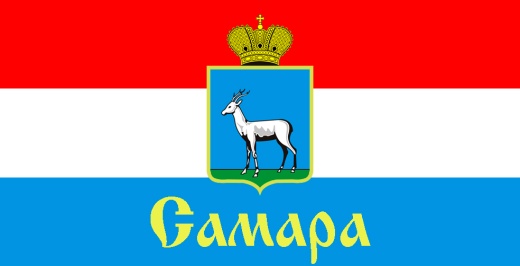 СОВЕТ ДЕПУТАТОВ ЖЕЛЕЗНОДОРОЖНОГО ВНУТРИГОРОДСКОГО РАЙОНА ГОРОДСКОГО ОКРУГА САМАРА443030, г. Самара, ул. Урицкого, 21, Тел.(846) 339-01-00РЕШЕНИЕот «22» июля 2021 г. № 48О внесении изменений в Решение Совета депутатов Железнодорожного внутригородского района городского округа Самара от 22 декабря 2020 года № 27 «О бюджете Железнодорожного внутригородского района городского округа Самара Самарской области на 2021 год и на плановый период 2022 и 2023 годов»Рассмотрев представленный Главой  Железнодорожного внутригородского района городского округа Самара проект решения Совета депутатов Железнодорожного внутригородского района городского округа Самара «О внесении изменений в Решение Совета депутатов Железнодорожного внутригородского района городского округа Самара от 22 декабря 2020 года № 27 «О бюджете Железнодорожного внутригородского района городского округа Самара Самарской области на 2021 год и на плановый период 2022 и 2023 годов» в соответствии с Положением «О бюджетном устройстве и бюджетном процессе Железнодорожного внутригородского района городского округа Самара», утвержденным Решением Совета депутатов Железнодорожного внутригородского района городского округа Самара от 29 декабря 2015 года № 29, Совет депутатов Железнодорожного внутригородского района городского округа СамараРЕШИЛ:1. Внести в Решение Совета депутатов Железнодорожного внутригородского района городского округа Самара от 22 декабря 2020 года № 27 «О бюджете Железнодорожного внутригородского района городского округа Самара Самарской области на 2021 год и на плановый период 2022 и 2023 годов» (в редакции от 9 февраля 2021 года № 34, от 06 апреля 2021 года № 40, от 08 июня 2021 года № 46) (далее – Решение) следующие изменения:1.1. Пункт 1 Решения изложить в новой редакции:«1. Утвердить основные характеристики бюджета Железнодорожного внутригородского района городского округа Самара Самарской области                  (далее - бюджет Железнодорожного внутригородского района) на 2021 год:- общий объем доходов – 176 352,6 тыс. рублей;- общий объем расходов –213 792,8 тыс. рублей;- дефицит – 37 440,2 тыс. рублей.». 1.2. Пункт 15 Решения изложить в новой редакции:«15. Утвердить объем безвозмездных поступлений в доход бюджета Железнодорожного внутригородского района в сумме:на 2021 год –    86 286,0 тыс. рублей;  на 2022 год –    22 157,6 тыс. рублей;  на 2023 год –    1 316,8 тыс. рублей,  из них:объем межбюджетных трансфертов, получаемых из бюджета городского округа Самара Самарской области, в сумме:на 2021 год –    42 802,9 тыс. рублей;  на 2022 год –    22 157,6 тыс. рублей;  на 2023 год –    1 316,8 тыс. рублей,объем межбюджетных трансфертов, получаемых из бюджета Самарской области, в сумме:на 2021 год – 43 067,0 тыс. рублей;на 2022 год - 0,0 тыс. рублей;на 2023 год - 0,0 тыс. рублей.объем прочих безвозмездных поступлений, в сумме:на 2021 год – 416,1 тыс. рублей;на 2022 год – 0,0 тыс. рублей;на 2021 год – 0,0 тыс. рублей.».1.3. Пункт 21 Решения изложить в новой редакции:«21. Утвердить объем бюджетных ассигнований муниципального дорожного фонда Железнодорожного внутригородского района городского округа Самара:на 2021 год – 54 577,8 тыс. рублей;на 2022 год - 2 838,5 тыс. рублей;на 2023 год - 3 205,6 тыс. рублей.».1.4. Приложение 1 «Перечень главных администраторов доходов бюджета Железнодорожного внутригородского района городского округа Самара Самарской области» к Решению изложить в новой редакции согласно Приложению 1 к настоящему Решению. 1.5. Приложение 3 «Источники финансирования дефицита бюджета Железнодорожного внутригородского района городского округа Самара Самарской области, перечень статей источников финансирования дефицита бюджета Железнодорожного внутригородского района городского округа Самара Самарской области на 2021 год» к Решению изложить в новой редакции согласно Приложению 2 к настоящему Решению.1.6. Приложение 9 «Доходы бюджета Железнодорожного внутригородского района городского округа Самара Самарской области на 2021 год по кодам видов доходов, подвидов доходов» изложить в новой редакции согласно Приложению 3 к настоящему Решению.1.7. Приложение 12 «Ведомственная структура расходов бюджета Железнодорожного внутригородского района на 2021 год», изложить в новой редакции согласно Приложению 4 к настоящему Решению.1.8. Приложение 14 «Распределение бюджетных ассигнований на 2021 год по разделам, подразделам, целевым статьям (муниципальным программам и непрограммным направлениям деятельности), группам (группам и подгруппам) видов расходов классификации расходов бюджета Железнодорожного внутригородского района», изложить в новой редакции согласно Приложению 5 к настоящему Решению.2. Официально опубликовать настоящее Решение.3. Настоящее Решение вступает в силу со дня официального опубликования.4.  Контроль за исполнением настоящего Решения возложить на комитет по бюджету, налогам и экономике.Врип Главы Железнодорожноговнутригородского района						                Е.С. РуноваПредседатель Совета депутатов							                Н.Л. Скобеев 